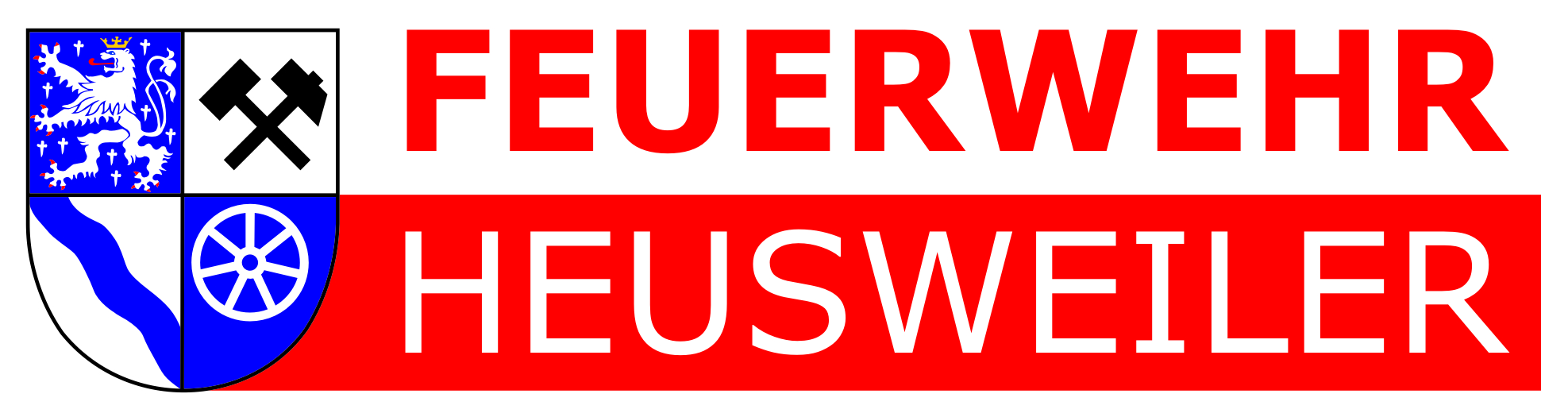 EINSATZBERICHTBericht*Kleinbrand a:	Einsetzen von nicht mehr als einem kleinen LöschgerätKleinbrand b:	Einsetzen von nicht mehr als einem C-RohrMittelbrand:	Gleichzeitiges einsetzen von 2 bis 3 C-RohrenGroßbrand:	Gleichzeitiges einsetzen von mehr als 3 C-RohrenBITTE EINSATZART ANKREUZENBITTE EINSATZART ANKREUZENBITTE EINSATZART ANKREUZENBITTE EINSATZART ANKREUZENBITTE EINSATZART ANKREUZENBITTE EINSATZART ANKREUZENBITTE EINSATZART ANKREUZENBITTE EINSATZART ANKREUZENBITTE EINSATZART ANKREUZENBITTE EINSATZART ANKREUZENBITTE EINSATZART ANKREUZENBITTE EINSATZART ANKREUZENBITTE EINSATZART ANKREUZENBITTE EINSATZART ANKREUZENBITTE EINSATZART ANKREUZENBITTE EINSATZART ANKREUZENBITTE EINSATZART ANKREUZENBITTE EINSATZART ANKREUZENBITTE EINSATZART ANKREUZENKleinbrand a*Kleinbrand b*Mittelbrand*Mittelbrand*Grossbrand*Katastr.-EinsatzKatastr.-EinsatzTechn. Hilfeleist.Tiere/ InsektenTiere/ InsektenNAW EinsatzRTW EinsatzKranken-TransportSonstiger EinsatzSonstiger EinsatzBlinder AlarmBöswilliger AlarmBöswilliger AlarmBrandmelde AnlageBeim Einsatz wurden / sindBeim Einsatz wurden / sindBeim Einsatz wurden / sindBeim Einsatz wurden / sindBeim Einsatz wurden / sindBeim Einsatz wurden / sindBeim Einsatz wurden / sindBeim Einsatz wurden / sindBeim Einsatz wurden / sindBeim Einsatz wurden / sindBeim Einsatz wurden / sindBeim Einsatz wurden / sindBeim Einsatz wurden / sindBeim Einsatz wurden / sindBeim Einsatz wurden / sindBeim Einsatz wurden / sindBeim Einsatz wurden / sindBeim Einsatz wurden / sindBeim Einsatz wurden / sindMenschen
gerettetMenschen
gerettetMenschen
gerettetAnz.Anz.Anz.Feuerwehrmänner Ver-letzt/VerunglücktFeuerwehrmänner Ver-letzt/VerunglücktFeuerwehrmänner Ver-letzt/VerunglücktFeuerwehrmänner Ver-letzt/VerunglücktFeuerwehrmänner Ver-letzt/VerunglücktAnz.Anz.Anz.Menschen tot geborgenMenschen tot geborgenMenschen tot geborgenAnz.Anz.Anz.Feuerwehrmänner tödlich verunglücktFeuerwehrmänner tödlich verunglücktFeuerwehrmänner tödlich verunglücktFeuerwehrmänner tödlich verunglücktFeuerwehrmänner tödlich verunglücktAnz.Anz.Anz.LandkreisRegionalverband SaarbrückenGemeindeHeusweilerLöschbezirkArt des Einsatzes:	     Art des Einsatzes:	     Art des Einsatzes:	     Art des Einsatzes:	     Art des Einsatzes:	     Einsatzstelle:	     Einsatzstelle:	     Einsatzstelle:	     Einsatzstelle:	     Einsatzstelle:	     Gemeldet am:	     umUhr, Telefon-Nr.:durch:	     durch:	     durch:	     durch:	     durch:	     Nachrichtlich an:	     Nachrichtlich an:	     Nachrichtlich an:	     Nachrichtlich an:	     Nachrichtlich an:	     Einsatzangaben:	     (Inhaber/Fahrer/Patient)Einsatzangaben:	     (Inhaber/Fahrer/Patient)Einsatzangaben:	     (Inhaber/Fahrer/Patient)Einsatzangaben:	     (Inhaber/Fahrer/Patient)Einsatzangaben:	     (Inhaber/Fahrer/Patient)Fahrzeughalter: 	     Fahrzeughalter: 	     Fahrzeughalter: 	     Fahrzeughalter: 	     Fahrzeughalter: 	     Polizeikommando vor Ort (Namen):	     Ausgerückt
UhrzeitEingetroffen
UhrzeitEingerückt
UhrzeitEinsatzfahrzeugeStärkeEinsatzzeit
HH:mmGes.ZeitHH:mmLage:
     Maßnahmen:
     Verbrauch von Einsatzmittel:
     Vermutliche Entstehungsursache:        Heusweiler  Unterschrift und DienstgradUnterschrift und DienstgradGesehen:BürgermeisterGesehen:WehrführerGesehen:LB-Führer